                                          Obec  Zámrsky                                           U s n e s e n í   č. 5/2010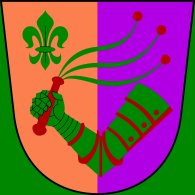 ze  zasedání   zastupitelstva  obce  Zámrsky,   konanéhodne   1.prosince  2010    na obecním úřadu  v ZámrskáchZastupitelstvo obce  projednalo a rozhodlo:Nepodpořit žádost o příspěvek Domovu Alfreda Skeneho v PavlovicíchZastupitelstvo obce vzalo na vědomí a ukládá:Provedení  inventarizace  majetku obce za rok 2010 – kontrolnímu výboruZastupitelstvo obce  po projednání schvaluje :Zimní údržbu místních komunikací v obci bude provádět pan Pavlík František, Zámrsky 93   -  za cenu 500,-/hod.                                  ( hlasování – pro 7 hlasů)Záměr na prodej  1 stavební parcely v lokalitě Z2  na pozemku č. 330/1,  za cenu 100,- Kč/ 1 m2                                                                ( hlasování – pro 7 hlasů)Záměr na pronájem Garáže na parc.č.88 za cenu  200,- Kč  měsíčně, záměr na pronájem pozemků parc.č. 333/1, 629/1 za cenu 100,- Kč   ročně, pronájem pozemku parc.č. 675/1  za cenu  400,- Kč   ročně  a  pozemku parc.č. 170   za cenu 500,- Kč  ročně,   vše v k.ú. Zámrsky                      ( hlasování – pro 7 hlasů)Dodatek č. 1  ke  Smlouvě o spolufinancování Projektu obcí ORP Hranice k protipovodňovým opatřením s cílem získat dotaci z   OPŽP  1.3.1.  Zlepšení systému povodňové služby                                        ( hlasování –pro 7 hlasů)Rozpočtové opatření č. 4/2010  v navrženém znění,  návrh úpravy rozpočtu a důvodová zpráva jsou přílohou k zápisu č. 1                    ( hlasování –pro 6 hlasů)Počet členů Finančního a Kontrolního výboru v souladu s § 117 odst. 4 zákona o obcích – oba dva výbory budou pětičlenné                       ( hlasování – pro 7 hlasů)Stanovení  odměny v souladu s § 72 a 84 odst. 2 písm. n) zákona o obcích za výkon  funkce neuvolněného  starosty  ve výši   8.000,- Kč měsíčně.Odměna bude poskytována ode dne přijetí tohoto usnesení, tj.  od 1.12.2010                                                                    ( hlasování – pro 6 hlasů, zdržel se 1)Stanovení  odměny v souladu s § 72 a 84 odst. 2 písm. n) zákona o obcích za výkon  funkce neuvolněného  místostarosty  ve výši   5.000,- Kč měsíčně.Odměna bude poskytována ode dne přijetí tohoto usnesení, tj.  od 1.12.2010                                                                                    ( hlasování – pro 7 hlasů )Stanovení  odměn v souladu s § 72 a 84 odst. 2 písm. n) zákona o obcích za výkon funkce neuvolněného člena zastupitelstva,  předsedy výboru,  předsedy  komise  a  člena výboru a komise ve výši  353,- Kč měsíčně. Odměna bude poskytována ode dne přijetí tohoto usnesení, tj. od 1.12.2010.                              Návrh výše odměn( hlasování – pro 7 hlasů)Smlouvu o vypůjčce  1 odpadové nádoby na plasty od EKO-KOM, a.s. Praha v souvislosti s krajským projektem.                     ( hlasování – pro 7 hlasů )Členské příspěvky do Mikroregionu Hranicko pro rok 2011, které budou aktualizovány  podle počtu obyvatel obce k 1.1.2011                                                (hlasování – pro 5 hlasů, zdržel se 1 hlas, proti 1 hlas)Prominutí poplatku za pronájem sálu KD v Zámrskách a za spotřebovanou elektrickou energii, vodu a vytápění pro organizátorku cvičení žen a dětí z obce -  Aerobiku – paní Janu Vinklárkovou             ( hlasování –pro 7 hlasů)Zastupitelstvo obce  po  projednání  volí :Členy Finančního výboru pana Václava Vozáka, pana Radovana Schindlera, pana Pavla Vinklárka a paní Marii Oravovou                          ( hlasování – pro 7 hlasů) Členy Kontrolního výboru pana  Zdeňka Vozáka,  Radovana Schindlera,  pana  Václava Vozáka  a paní Marii Oravovou                          ( hlasování – pro 7 hlasů)Členky  Kulturní  komise paní Alenu Pavlíkovou a paní Janu Vinklárkovou                                                                                          ( hlasování – pro 7 hlasů )Starosta obce : Pala Arnošt                                          Místostarosta obce :  Pavelka PetrPodpisy:  Zveřejněno na úřední desce: 3.12.2010                                                               Sejmuto: 